Ist Ihre Homepage eine reine Geldverschwendung?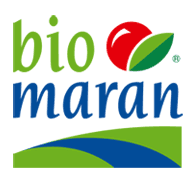 --Wenn Sie direkt und messbar von Ihrer Homepage nicht profitieren, dann...ja! Dieses Brief ist für Unternehmer die durch online-offline business Integration Krisensicherung suchen und gleichzeitig Profit und Kundenzufriedenheit steigern wollen...3 Schritte für online-offline business IntegrationSie benötigen topp Platzierung in den Suchmaschinen ohne "Tricks" (die bitte auch für Ihr Unternehmen gefährlich sein könnten). Bei mir bekommen Sie: topp search engine placement, quando, freewave, google, yahoo, msn, herold, social networking, etc. Principle: Be there, when people are looking for you. Consulting Wert: bis 2.500 Euro/Monat ... Sie zahlen weniger ...Auch wenn Sie #1 in Google sind, kann es sogar eine finanzielle Last für Ihr Unternehmen sein. Die Lösung: Listbuilding. Bei mir lernen Sie: Effektive Namen und Email Sammel-Techniken die schon in hunderten Branchen erfolgreich benutzt wurden. Principle: Build a relationship with your list based on value. Consulting Wert: bis 5.000 Euro/Monat ... Sie zahlen weniger ...Webseiten ohne messbaren online Profit sind eine reine Geldverschwendung. Der nächste Schritt ist mit mir, mit guten, ethischen, und freundlichen ListProfit Strategien nicht nur zu profitieren, sondern auch gleichzeitig die Loyalität und Zufriedenheit Ihrer Kunden zu steigern. Principle: Create compelling offers that increase good will. Consulting Wert: bis 7.500 Euro/Monat ... Sie zahlen weniger ...Wer ich binIch habe mit den Meistern des online und direkt Marketings studiert (John Carlton, Ryan Deiss, Frank Kern, Eric Louvre, etc.) um meine persönliche Projekte zu realisieren. Jetzt biete ich dieses Wissen auch weiter. Ich wurde als Exil-Lette mit österreichischem Vater und lettischer Mutter in Chicago erzogen und wohne seit 8 Jahren in Wien. Stehe schon viele Jahre mit meinen Webseiten für Begriffe wie "cure tinnitus", "Kompositionsunterricht in Wien", und andere, auf der ersten Seite in Google...und nach hart-gewonnenem Know-How setze ich die Platzierungen in Profit um. 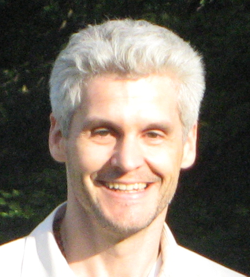 Der Spruch "gewusst wie" ist bei online-offlie business Integration sehr passend. Ich "weiss wie" und biete Ihnen meine Hilfe an. Wer dieses Schreiben bekommen hat und warum...Zuerst Freunde, danach Unternehmen wo ich nähere Beziehungen habe, Unternehmen mit einem Ziel der mir am Herzen liegt, und jetzt auch Unternehmen wo ich hohes Potenzial für Weiterentwickelung sehe. Was wird von meinen Kunden erwartet?Sie denken mit, und setzen um. Wer soll mein Angebot ablehnen?Unternehmer die Ihre Webseite als Ausgabe statt Einkommensquelle einsetzen.Unternehmer die eine Liste von Kunden (Name, Email, usw.) weder einsammeln noch benutzen möchten.Was bekommen Sie als Kunde?Wir machen gemeinsam einen Plan für Ihr Unternehmen, und finden einen Zeitpunk ab wann Ihre online-offline business Integration Profit einbringen wird. Ich erkläre die notwendigen Schritte und wir führen die Umsetzung durch. Level I: ich bin Coach und Ihr Team benötigt keine technische UnterstützungLevel II: Coaching mit technischer Unterstützung (ich helfe Ihren tech Team)Level III: All-in-one (koplette Homepage- und online-offline Integrations- Versorgung)Sie bekommen folgende Resultate: topp Suchmaschinen Platzierung, fröhlich wachsendes Email Verzeichniss, profit-bringende email Kampagnen, nähere Beziehung zu Ihren Kunden, und andere Vorteile. Was ist Ihr Coaching Packet Wert?Suchmaschinen topp Platzierung Consulting Wert: bis 2.500 Euro/Monat...sie zahlen weniger...Listbuilding. 
Consulting Wert: bis 5.000 Euro/Monat...sie zahlen weniger...List Profit Conversion 
Consulting Wert: bis 10.000 Euro/Monat...sie zahlen weniger...Was kostet es mir Heute?Um die Möglichkeit zu erschaffen Ihnen mein Angebot näher zu erklären, und damit wir uns besser kennenlerne können, wenn Sie Heute beginnen, dann zahlen Sie für den ersten Monat nur 1 Euro. Danach bekommen Sie Technische Beschreibung wie man in Google #1 wird. Gratis Evaluierung Ihrer Homepage und dessen Community Building und Verdienstmölichkeiten (997 Euro wert)Wo finden Sie verstecktes Geld und ungezapfte Geldquellen?Ein 1 Stunden langes Consulting Gespräch worin wir Ihr Consulting Packet (und Preis) Ihrem Unternehmen anpassen. Wenn Sie nach unserem Consulting Gespräch nicht 100% zufrieden sind, und wenn Sie nicht überzeugt sind dass mein Coaching Ihnen online-offline Integrierten Profit einbringen wird, dann bekommen Sie Ihr 1 Euro zurück, unser Vertrag wird nie in Kraft gebracht, sie behalten die Gratis Evaluierung Ihrer Homepage und die "Technische Beschreibung wie man in Google #1 wird" als Geschenk und Dankeschön, und wir verbleiben als Freunde. Weil ich bis jetzt dieses Know-How nur für persönliche Projekte eingesetzt habe, und ich meine Kundenbase derzeit noch entwickele, haben Sie eine Chance mit mir zu arbeiten um einen Bruchteil der üblichen Kosten. Meine Lehrer bekommen für diese Art von Kunden Coaching und Betreuung astronomische Summen weil durch direkt-Marketing Methoden, konkrete, direkte, messbare finanzielle Resultate erschafft werden. Es lohnt sich rasch diese Einkommensquelle für Ihr Unternehmen zu Koordinieren. Meine Packete kosten von ein paar Hundert bis mehreren Tausend Euro im Monat, mit oder ohne Prozenten des eingebrachten Profites. Ich nehme derzeit nur einen Unternehmer pro Branche, wenn Sie nicht schnell mich buchen, dann macht es Ihr Konkurrent. Wie können Sie beginnen?Sie buchen das kostenlose erste Coaching Termin mit mir. Fragen Sie nach meinem "online-offline Business Integration Consulting." Sie können auch per Video weiteres erfahren:http://www.dainis.info/business-integration-coaching-nur-10Password: nur10M.M. Dainis W. MichelAlbertgasse 57/11A-1080 WienEmail: dainis@dainis.net SkypeID: dainismichelMobile: +43 699 1 512 2983 (CET Time Zone)US Fax/VM: +1 317 713 1177 (Avl. 24/7)Gemeinsam können wir Kunden-Loyalität, Kunden-Zufriedenheit und Profit steigern! Ich freue mich auf einer schönen und Gewinn-orienterten Zusammenarbeit.Mit herzlichen Grüßen, Dainis W. Michel3. Mai 2010